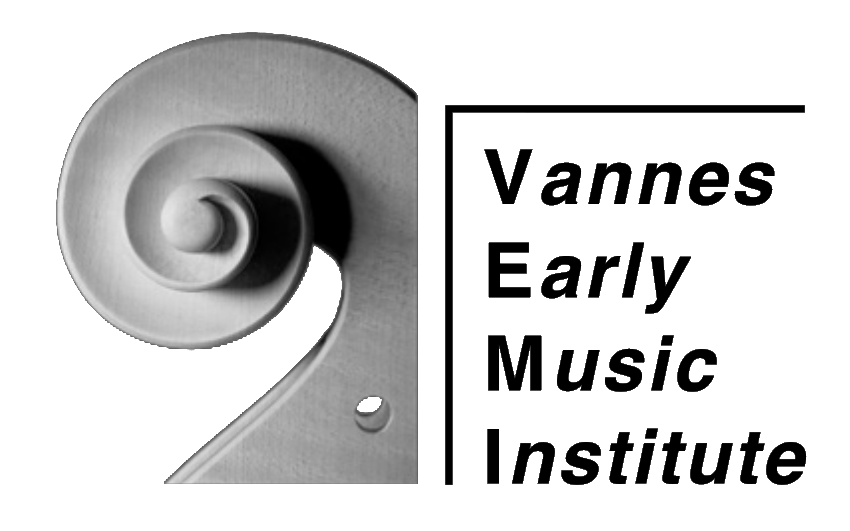 Formulaire d’inscription / Registration FormMaster classes du 23 au 28 octobre 2022Master Classes from October 23 to 28, 2022Master ClassesViolin: Sophie Gent - Viola da gamba: Christophe Coin - Cello: Viola de Hoog & Bruno Cocset - Violone & Bass: Richard Myron - Traverso: Marten Root - Voice: Alain Buet - Cembalo & Clavichord: Maude GrattonConcert d’ouverture le 23 octobre, 18h & 5 jours de master classes du 24 au 28 octobreOpening concert on October, 23, at 6 p.m. & 5 days-master classes from October 24 to 28Pour les étudiants / For studentsPour les professionnels / For professional peopleTarifs / FeesEtudiants des écoles partenaires / Students from partner schools: 20 €* (adhésion / membership)Frais pédagogiques, hébergement & repas pris en charge, après sélection (places limitées)Tuition fees, accommodation & meals covered by the Academy after selection (limited number)Frais pédagogiques pour les autres étudiants / Tuition fees for others students: 300 €** Frais pédagogiques pour les professionnels / Tuition fees for professional: 400 €**Hébergement & restauration : nous contacter / Accommodation & catering: contact us  *HEM GENEVE, CONSERVATORIUM VAN AMSTERDAM, CNSMD PARIS, CNSMD LYON, ESMUC BARCELONE, PADEREWSKI ACADEMY POZNAN, ICELAND ACADEMY OF THE ARTS – REYKJAVIK, ACADEMIA DE MUZICÀ DE CLUJ-NAPOCA**Ces tarifs incluent l’adhésion obligatoire de 20 € / These fees include the 20 € membership.Merci d’envoyer ce formulaire / Send this form, CV & VIDEO to: aude.cadiou@vemi.frAvant le 20 juillet 2022 / Deadline for application:  July, 20, 2022Program for video (durée / time: 15 min max.)Violin : 1 pièce solo de J.S. Bach  au choix + une sonate italienne du 17ième ou du 18ièmeViola da gamba : 2 pièces de M. Marais au choix + 2 mouvements d’une sonate de J.S. BachCello : 1 pièce solo de J.S. Bach au choix + une sonate italienne du 18ièmeViolone : J.S. Bach : Sarabande - suite 2 (tonalité libre) + une sonate italienne au choixTraverso : Une des sonates ou la partita de J.S. Bach au choix ou une fantaisie de TelemannVoice: deux extraits de motets français dont un de Campra avec la prononciation du latin à la françaiseCembalo & Clavichord: 1 pièce italienne ou anglaise du 17ième + 1 pièce au choix de J.S. BachInstrument / Master ClasseNom / NamePrénom / First nameNationalité / NationalityAdresse / AddressTel.E-mailDate de naissance / Date of birthEcole / School UniversityNiveau / LevelLicence 1 – 2 – 3 or Master 1 – 2  –  Autre / Other : Situation professionnelle / Professional situation